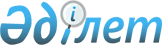 Павлодар аудандық мәслихаттың (5 сайланған 11 кезекті сессиясы) 2012 жылғы 20 желтоқсандағы N 11/78 "2013 - 2015 жылдарға арналған Павлодар аудандық бюджет туралы" шешіміне өзгерістер енгізу туралы
					
			Күшін жойған
			
			
		
					Павлодар облысы Павлодар аудандық мәслихатының 2013 жылғы 12 желтоқсандағы N 27/186 шешімі. Павлодар облысының Әділет департаментінде 2013 жылғы 20 желтоқсанда N 3638 болып тіркелді. Күші жойылды - Павлодар облысы Павлодар аудандық мәслихатының 2014 жылғы 19 наурыздағы N 1-29/74 хатымен      Ескерту. Күші жойылды - Павлодар облысы Павлодар аудандық мәслихатының 19.03.2014 N 1-29/74 хатымен.      РҚАО ескертпесі.

      Құжаттың мәтінінде түпнұсқаның пунктуациясы мен орфографиясы сақталған.

      Қазақстан Республикасының Бюджет кодексінің 106-бабының 2-тармағының 4) тармақшасына, Қазақстан Республикасының "Қазақстан Республикасындағы жергілікті мемлекеттік басқару және өзін-өзі басқару туралы" Заңының 6-бабының 1-тармағының 1) тармақшасына, Павлодар облыстық мәслихаттың (V сайланған XXV (кезектен тыс) сессиясы) 2013 жылғы 9 желтоқсандағы N 195/25 "Облыстық мәслихаттың (V сайланған XI сессиясы) 2012 жылғы 6 желтоқсандағы "2013 - 2015 жылдарға арналған облыстық бюджет туралы" N 116/11 шешіміне өзгерістер мен толықтырулар енгізу туралы" (Нормативтік құқықтық актілерді мемлекеттік тіркеу тізілімінде N 3628 тіркелген) шешіміне сәйкес, Павлодар аудандық мәслихаты ШЕШІМ ЕТЕДІ:



      1. Павлодар аудандық мәслихаттың (5 сайланған 11 кезекті сессиясы) 2012 жылғы 20 желтоқсандағы N 11/78 "2013 - 2015 жылдарға арналған Павлодар аудандық бюджет туралы" (Нормативтік құқықтық актілерді мемлекеттік тіркеу тізілімінде N 3302 тіркелген, 2013 жылғы 4 қаңтардағы "Заман тынысы" аудандық газетінің N 1, 2013 жылғы 4 қаңтардағы "Нива" аудандық газетінің N 1 жарияланған) шешіміне мынадай өзгерістер енгізілсін:



      1 тармағында:

      1) тармақшасында:

      "2 537 182" деген сандар "2 522 257" деген сандармен ауыстырылсын;

      "2 074 365" деген сандар "2 059 440" деген сандармен ауыстырылсын;

      2) тармақшасында:

      "2 675 064" деген сандар "2 660 139" деген сандармен ауыстырылсын;



      көрсетілген шешімнің 1 қосымшасы осы шешімнің қосымшасына сәйкес жаңа редакцияда жазылсын.



      2. Осы шешімнің орындалуын бақылау аудандық мәслихаттың әлеуметтік-экономикалық даму және бюджет мәселелері жөніндегі тұрақты комиссиясына жүктелсін.



      3. Осы шешім 2013 жылғы 1 қаңтардан бастап қолданысқа енгізіледі.      Сессия төрағасы                            Ж. Бейсембаев      Мәслихат хатшысы                           Б. Оралов

Павлодар аудандық мәслихатының

(5 сайланған 27 кезектен   

тыс сессиясының)      

2013 жылғы 12 желтоқсандағы  

N 27/186 шешіміне     

қосымша          Павлодар аудандық мәслихатының   

(5 сайланған 11 кезекті сессиясының)

2012 жылғы 20 желтоқсандағы     

N 11/78 шешіміне         

1 қосымша            2013 жылға арналған аудандық бюджет туралы

(өзгерістермен және толықтырулармен)
					© 2012. Қазақстан Республикасы Әділет министрлігінің «Қазақстан Республикасының Заңнама және құқықтық ақпарат институты» ШЖҚ РМК
				СанатыСанатыСанатыСанатыСомасы (мың теңге)СыныбыСыныбыСыныбыСомасы (мың теңге)Ішкі сыныбыІшкі сыныбыСомасы (мың теңге)АтауыСомасы (мың теңге)12345I. Кірістер2 522 2571Салықтық түсімдер443 79401Табыс салығы171 0552Жеке табыс салығы171 05503Әлеуметтік салық102 8991Әлеуметтік салық102 89904Меншікке салынатын салықтар161 2761Мүлікке салынатын салықтар112 5753Жер салығы3 7344Көлік құралдарына салынатын салық40 0715Бірыңғай жер салығы4 89605Тауарларға, жұмыстарға және қызметтерге салынатын ішкі салықтар4 7372Акциздер4583Табиғи және басқа да ресурстарды пайдаланғаны үшін түсетін түсімдер3614Кәсіпкерлік және кәсіби қызметті жүргізгені үшін алынатын алымдар3 91808Заңдық мәнді іс-әрекеттерді жасағаны және (немесе) оған уәкілеттігі бар мемлекеттік органдар немесе лауазымды адамдар құжаттар бергені үшін алынатын міндетті төлемдер3 8271Мемлекеттік баж3 8272Салықтық емес түсімдер5 55301Мемлекеттік меншіктен түсетін кірістер6905Мемлекет меншігіндегі мүлікті жалға беруден түсетін кірістер6857Мемлекеттік бюджеттен берілген кредиттер бойынша сыйақылар506Басқа да салықтық емес түсімдер4 8631Басқа да салықтық емес түсімдер4 8633Негізгі капиталды сатудан түсетін түсімдер13 47003Жерді және материалдық емес активтерді сату13 4701Жерді сату13 4704Трансферттер түсімі2 059 44002Мемлекеттік басқарудың жоғары тұрған органдарынан түсетін трансферттер2 059 4402Облыстық бюджеттен түсетін трансферттер2 059 440Функционалдық топФункционалдық топФункционалдық топФункционалдық топФункционалдық топСомасы (мың теңге)Кіші функцияКіші функцияКіші функцияКіші функцияСомасы (мың теңге)Бюджеттік бағдарламалардың әкімшісіБюджеттік бағдарламалардың әкімшісіБюджеттік бағдарламалардың әкімшісіСомасы (мың теңге)БағдарламаБағдарламаСомасы (мың теңге)АтауыСомасы (мың теңге)123456II. Шығындар2 660 13901Жалпы сипаттағы мемлекеттік қызметтер292 6091Мемлекеттiк басқарудың жалпы функцияларын орындайтын өкiлдi, атқарушы және басқа органдар261 277112Аудан (облыстық маңызы бар қала) мәслихатының аппараты12 017001Аудан (облыстық маңызы бар қала) мәслихатының қызметін қамтамасыз ету жөніндегі қызметтер12 017122Аудан (облыстық маңызы бар қала) әкімінің аппараты81 713001Аудан (облыстық маңызы бар қала) әкімінің қызметін қамтамасыз ету жөніндегі қызметтер64 685003Мемлекеттік органның күрделі шығыстары17 028123Қаладағы аудан, аудандық маңызы бар қала, кент, ауыл, ауылдық округ әкімінің аппараты167 547001Қаладағы аудан, аудандық маңызы бар қала, кент, ауыл, ауылдық округ әкімінің қызметін қамтамасыз ету жөніндегі қызметтер159 711022Мемлекеттік органның күрделі шығыстары7 8362Қаржылық қызмет15 734452Ауданның (облыстық маңызы бар қаланың) қаржы бөлімі15 734001Ауданның (облыстық маңызы бар қаланың) бюджетін орындау және ауданның (облыстық маңызы бар қаланың) коммуналдық меншігін басқару саласындағы мемлекеттік саясатты іске асыру жөніндегі қызметтер12 604003Салық салу мақсатында мүлікті бағалауды жүргізу719010Жекешелендіру, коммуналдық меншікті басқару, жекешелендіруден кейінгі қызмет және осыған байланысты дауларды реттеу586018Мемлекеттік органның күрделі шығыстары1 8255Жоспарлау және статистикалық қызмет15 598453Ауданның (облыстық маңызы бар қаланың) экономика және бюджеттік жоспарлау бөлімі15 598001Экономикалық саясатты, мемлекеттік жоспарлау жүйесін қалыптастыру және дамыту және ауданды (облыстық маңызы бар қаланы) басқару саласындағы мемлекеттік саясатты іске асыру жөніндегі қызметтер15 148004Мемлекеттік органның күрделі шығыстары45002Қорғаныс7 7231Әскери мұқтаждар7 134122Аудан (облыстық маңызы бар қала) әкімінің аппараты7 134005Жалпыға бірдей әскери міндетті атқару шеңберіндегі іс-шаралар7 1342Төтенше жағдайлар жөнiндегi жұмыстарды ұйымдастыру589122Аудан (облыстық маңызы бар қала) әкімінің аппараты589007Аудандық (қалалық) ауқымдағы дала өрттерінің, сондай-ақ мемлекеттік өртке қарсы қызмет органдары құрылмаған елдi мекендерде өрттердің алдын алу және оларды сөндіру жөніндегі іс-шаралар58904Бiлiм беру1 657 9551Мектепке дейiнгi тәрбие және оқыту209 473123Қаладағы аудан, аудандық маңызы бар қала, кент, ауыл, ауылдық округ әкімінің аппараты147 571004Мектепке дейінгі тәрбие ұйымдарының қызметін қамтамасыз ету68 130041Мектепке дейінгі білім беру ұйымдарында мемлекеттік білім беру тапсырысын іске асыруға79 441464Ауданның (облыстық маңызы бар қаланың) білім бөлімі61 902040Мектепке дейінгі білім беру ұйымдарында мемлекеттік білім беру тапсырысын іске асыруға61 9022Бастауыш, негізгі орта және жалпы орта білім беру1 336 066123Қаладағы аудан, аудандық маңызы бар қала, кент, ауыл, ауылдық округ әкімінің аппараты39 657005Ауылдық жерлерде балаларды мектепке дейін тегін алып баруды және кері алып келуді ұйымдастыру39 657464Ауданның (облыстық маңызы бар қаланың) білім бөлімі1 296 409003Жалпы білім беру1 281 912006Балаларға қосымша білім беру14 4979Бiлiм беру саласындағы өзге де қызметтер112 416464Ауданның (облыстық маңызы бар қаланың) білім бөлімі106 359001Жергілікті деңгейде білім беру саласындағы мемлекеттік саясатты іске асыру жөніндегі қызметтер15 229005Ауданның (облыстық маңызы бар қаланың) мемлекеттік білім беру мекемелер үшін оқулықтар мен оқу-әдiстемелiк кешендерді сатып алу және жеткізу16 077007Аудандық (қалалық) ауқымдағы мектеп олимпиадаларын және мектептен тыс іс-шараларды өткiзу1 211012Мемлекеттік органның күрделі шығыстары500015Жетім баланы (жетім балаларды) және ата-аналарының қамқорынсыз қалған баланы (балаларды) күтіп-ұстауға асыраушыларына ай сайынғы ақшалай қаражат төлемдері10 269020Үйде оқытылатын мүгедек балаларды жабдықпен, бағдарламалық қамтыммен қамтамасыз ету2 057067Ведомстволық бағыныстағы мемлекеттік мекемелерінің және ұйымдарының күрделі шығыстары61 016472Ауданның (облыстық маңызы бар қаланың) құрылыс, сәулет және қала құрылысы бөлімі6 057037Білім беру объектілерін салу және реконструкциялау6 05706Әлеуметтiк көмек және әлеуметтiк қамсыздандыру111 2692Әлеуметтік көмек92 731123Қаладағы аудан, аудандық маңызы бар қала, кент, ауыл, ауылдық округ әкімінің аппараты12 449003Мұқтаж азаматтарға үйінде әлеуметтік көмек көрсету12 449451Ауданның (облыстық маңызы бар қаланың) жұмыспен қамту және әлеуметтік бағдарламалар бөлімі80 282002Еңбекпен қамту бағдарламасы12 419004Ауылдық жерлерде тұратын денсаулық сақтау, білім беру, әлеуметтік қамтамасыз ету, мәдениет, спорт және ветеринар мамандарына отын сатып алуға Қазақстан Республикасының заңнамасына сәйкес әлеуметтік көмек көрсету10 152005Мемлекеттік атаулы әлеуметтік көмек1 775007Жергілікті өкілетті органдардың шешімі бойынша мұқтаж азаматтардың жекелеген топтарына әлеуметтік көмек44 763010Үйден тәрбиеленіп оқытылатын мүгедек балаларды материалдық қамтамасыз ету1 31901618 жасқа дейінгі балаларға мемлекеттік жәрдемақылар5 210017Мүгедектерді оңалту жеке бағдарламасына сәйкес, мұқтаж мүгедектерді міндетті гигиеналық құралдармен және ымдау тілі мамандарының қызмет көрсетуін, жеке көмекшілермен қамтамасыз ету4 6449Әлеуметтiк көмек және әлеуметтiк қамтамасыз ету салаларындағы өзге де қызметтер18 538451Ауданның (облыстық маңызы бар қаланың) жұмыспен қамту және әлеуметтік бағдарламалар бөлімі18 538001Жергілікті деңгейде халық үшін әлеуметтік бағдарламаларды жұмыспен қамтуды қамтамасыз етуді іске асыру саласындағы мемлекеттік саясатты іске асыру жөніндегі қызметтер16 011011Жәрдемақыларды және басқа да әлеуметтік төлемдерді есептеу, төлеу мен жеткізу бойынша қызметтерге ақы төлеу627021Мемлекеттік органның күрделі шығыстары1 90007Тұрғын үй-коммуналдық шаруашылық49 6251Тұрғын үй шаруашылығы9 227123Қаладағы аудан, аудандық маңызы бар қала, кент, ауыл, ауылдық округ әкімінің аппараты8 991007Аудандық маңызы бар қаланың, кенттің, ауылдың, ауылдық  округтің мемлекеттік тұрғын үй қорының сақталуын ұйымдастыру1 200027Жұмыспен қамту 2020 жол картасы бойынша қалаларды және ауылдық елді мекендерді дамыту шеңберінде объектілерді жөндеу және абаттандыру7 791472Ауданның (облыстық маңызы бар қаланың) құрылыс, сәулет және қала құрылысы бөлімі236074Жұмыспен қамту 2020 жол картасының екінші бағыты шеңберінде жетіспейтін инженерлік-коммуникациялық инфрақұрылымды дамытуға мен жайластыруға2362Коммуналдық шаруашылық3 647123Қаладағы аудан, аудандық маңызы бар қала, кент, ауыл, ауылдық округ әкімінің аппараты3 466014Елді мекендерді сумен жабдықтауды ұйымдастыру3 466472Ауданның (облыстық маңызы бар қаланың) құрылыс, сәулет және қала құрылысы бөлімі181006Сумен жабдықтау және су бұру жүйесін дамыту1813Елді - мекендерді көркейту36 751123Қаладағы аудан, аудандық маңызы бар қала, кент, ауыл, ауылдық округ әкімінің аппараты26 351008Елді мекендерде көшелерді жарықтандыру9 761009Елді мекендердің санитариясын қамтамасыз ету3 062010Жерлеу орындарын күтіп-ұстау және туысы жоқ адамдарды жерлеу689011Елдi мекендердi абаттандыру мен көгалдандыру12 839458Ауданның (облыстық маңызы бар қаланың) тұрғын үй-коммуналдық шаруашылығы, жолаушылар көлігі және автомобиль жолдары бөлімі10 400016Елдi мекендердiң санитариясын қамтамасыз ету10 40008Мәдениет, спорт, туризм және ақпараттық кеңістiк196 9321Мәдениет саласындағы қызмет126 876123Қаладағы аудан, аудандық маңызы бар қала, кент, ауыл, ауылдық округ әкімінің аппараты1 868006Жергілікті деңгейде мәдени-демалыс жұмыстарын қолдау1 868457Ауданның (облыстық маңызы бар қаланың) мәдениет, тілдерді дамыту, дене шынықтыру және спорт бөлімі122 882003Мәдени-демалыс жұмысын қолдау122 882472Ауданның (облыстық маңызы бар қаланың) құрылыс, сәулет және қала құрылысы бөлімі2 126011Мәдениет объектілерін дамыту2 1262Спорт12 916457Ауданның (облыстық маңызы бар қаланың) мәдениет, тілдерді дамыту, дене шынықтыру және спорт бөлімі12 916009Аудандық (облыстық маңызы бар қалалық) деңгейде спорттық жарыстар өткiзу12 9163Ақпараттық кеңістік32 454456Ауданның (облыстық маңызы бар қаланың) ішкі саясат бөлімі12 430002Газеттер мен журналдар арқылы мемлекеттік ақпараттық саясат жүргізу жөніндегі қызметтер11 365005Телерадио хабарларын тарату арқылы мемлекеттік ақпараттық саясатты жүргізу жөніндегі қызметтер1 065457Ауданның (облыстық маңызы бар қаланың) мәдениет, тілдерді дамыту, дене шынықтыру және спорт бөлімі20 024006Аудандық (қалалық) кiтапханалардың жұмыс iстеуi18 479007Мемлекеттік тілді және Қазақстан халықтарының басқа да тілдерін дамыту1 5459Мәдениет, спорт, туризм және ақпараттық кеңiстiктi ұйымдастыру жөнiндегi өзге де қызметтер24 686456Ауданның (облыстық маңызы бар қаланың) ішкі саясат бөлімі10 660001Жергілікті деңгейде ақпарат, мемлекеттілікті нығайту және азаматтардың әлеуметтік сенімділігін қалыптастыру саласында мемлекеттік саясатты іске асыру жөніндегі қызметтер5 660003Жастар саясаты саласындағы іс-шараларды iске асыру5 000457Ауданның (облыстық маңызы бар қаланың) мәдениет, тілдерді дамыту, дене шынықтыру және спорт бөлімі14 026001Жергілікті деңгейде мәдениет, тілдерді дамыту, дене шынықтыру және спорт саласындағы мемлекеттік саясатты іске асыру жөніндегі қызметтер6 385032Ведомстволық бағыныстағы мемлекеттік мекемелерінің және ұйымдарының күрделі шығыстары7 64110Ауыл, су, орман, балық шаруашылығы, ерекше қорғалатын табиғи аумақтар, қоршаған ортаны және жануарлар дүниесін қорғау, жер қатынастары95 4901Ауыл шаруашылығы19 694453Ауданның (облыстық маңызы бар қаланың) экономика және бюджеттік жоспарлау бөлімі10 011099Мамандардың әлеуметтік көмек көрсетуі жөніндегі шараларды іске асыру10 011473Ауданның (облыстық маңызы бар қаланың) ветеринария бөлімі9 683001Жергілікті деңгейде ветеринария саласындағы мемлекеттік саясатты іске асыру жөніндегі қызметтер7 590007Қаңғыбас иттер мен мысықтарды аулауды және жоюды ұйымдастыру1 500010Ауыл шаруашылығы жануарларын бірдейлендіру жөніндегі іс-шараларды жүргізу5936Жер қатынастары13 423463Ауданның (облыстық маңызы бар қаланың) жер қатынастары бөлімі13 423001Аудан (облыстық маңызы бар қала) аумағында жер қатынастарын реттеу саласындағы мемлекеттік саясатты іске асыру жөніндегі қызметтер7 863004Жердi аймақтарға бөлу жөнiндегi жұмыстарды ұйымдастыру2 880006Аудандық маңызы бар қалалардың, кенттердің, ауылдардың, ауылдық округтердің шекарасын белгілеу кезінде жүргізілетін жерге орналастыру990007Мемлекеттік органның күрделі шығыстары1 6909Ауыл, су, орман, балық шаруашылығы және қоршаған ортаны қорғау мен жер қатынастары саласындағы өзге де қызметтер62 373473Ауданның (облыстық маңызы бар қаланың) ветеринария бөлімі62 373011Эпизоотияға қарсы іс-шаралар жүргізу62 37311Өнеркәсіп, сәулет, қала құрылысы және құрылыс қызметі42 7382Сәулет, қала құрылысы және құрылыс қызметі42 738472Ауданның (облыстық маңызы бар қаланың) құрылыс, сәулет және қала құрылысы бөлімі42 738001Жергілікті деңгейде құрылыс, сәулет және қала құрылысы саласындағы мемлекеттік саясатты іске асыру жөніндегі қызметтер7 133013Аудан аумағында қала құрылысын дамытудың кешенді схемаларын, аудандық (облыстық) маңызы бар қалалардың, кенттердің және өзге де ауылдық елді мекендердің бас жоспарларын әзірлеу35 60512Көлік және коммуникация52 8891Автомобиль көлігі51 884123Қаладағы аудан, аудандық маңызы бар қала, кент, ауыл, ауылдық округ әкімінің аппараты6 629013Аудандық маңызы бар қалаларда, кенттерде, ауылдарда, ауылдық округтерде автомобиль жолдарының жұмыс істеуін қамтамасыз ету6 629458Ауданның (облыстық маңызы бар қаланың) тұрғын үй-коммуналдық шаруашылығы, жолаушылар көлігі және автомобиль жолдары бөлімі45 255023Автомобиль жолдарының жұмыс істеуін қамтамасыз ету45 2559Көлiк және коммуникациялар саласындағы басқа да қызметтер1 005458Ауданның (облыстық маңызы бар қаланың) тұрғын үй-коммуналдық шаруашылығы, жолаушылар көлігі және автомобиль жолдары бөлімі1 005037Әлеуметтік маңызы бар қалалық (ауылдық), қала маңындағы және ауданішілік қатынастар бойынша жолаушылар тасымалдарын субсидиялау1 00513Басқалар36 7233Кәсiпкерлiк қызметтi қолдау және бәсекелестікті қорғау1 209454Ауданның (облыстық маңызы бар қаланың) кәсіпкерлік және ауыл шаруашылығы бөлімі1 209006Кәсіпкерлік қызметті қолдау1 2099Басқалар35 514123Қаладағы аудан, аудандық маңызы бар қала, кент, ауыл, ауылдық округ әкімінің аппараты16 177040"Өңірлерді дамыту" Бағдарламасы шеңберінде өңірлерді экономикалық дамытуға жәрдемдесу бойынша шараларды іске асыру16 177454Ауданның (облыстық маңызы бар қаланың) кәсіпкерлік және ауыл шаруашылығы бөлімі13 736001Жергілікті деңгейде кәсіпкерлік және ауыл шаруашылығы саласындағы мемлекеттік саясатты іске асыру жөніндегі қызметтер13 165007Мемлекеттік органның күрделі шығыстары571458Ауданның (облыстық маңызы бар қаланың) тұрғын үй-коммуналдық шаруашылығы, жолаушылар көлігі және автомобиль жолдары бөлімі5 601001Жергілікті деңгейде тұрғын үй-коммуналдық шаруашылығы, жолаушылар көлігі және автомобиль жолдары саласындағы мемлекеттік саясатты іске асыру жөніндегі қызметтер5 60114Борышқа қызмет көрсету51Борышқа қызмет көрсету5452Ауданның (облыстық маңызы бар қаланың) қаржы бөлімі5013Жергілікті атқарушы органдардың облыстық бюджеттен қарыздар бойынша сыйақылар мен өзге де төлемдерді төлеу бойынша борышына қызмет көрсету515Трансферттер116 1811Трансферттер116 181452Ауданның (облыстық маңызы бар қаланың) қаржы бөлімі116 181006Нысаналы пайдаланылмаған (толық пайдаланылмаған) трансферттерді қайтару71 318016Нысаналы мақсатқа сай пайдаланылмаған нысаналы трансферттерді қайтару5 943024Мемлекеттік органдардың функцияларын мемлекеттік басқарудың төмен тұрған деңгейлерінен жоғарғы деңгейлерге беруге байланысты жоғары тұрған бюджеттерге берілетін ағымдағы нысаналы трансферттер38 920III. Таза бюджеттік кредиттеу33 854Бюджеттік кредиттер42 76210Ауыл, су, орман, балық шаруашылығы, ерекше қорғалатын табиғи аумақтар, қоршаған ортаны және жануарлар дүниесін қорғау, жер қатынастары42 7621Ауыл шаруашылығы42 762453Ауданның (облыстық маңызы бар қаланың) экономика және бюджеттік жоспарлау бөлімі42 762006Мамандарды әлеуметтік қолдау шараларын іске асыру үшін бюджеттік кредиттер42 762Бюджеттік кредиттерді өтеу8 9085Бюджеттік кредиттерді өтеу8 90801Бюджеттік кредиттерді өтеу8 9081Мемлекеттік бюджеттен берілген бюджеттік кредиттерді өтеу8 908IV. Қаржы активтерімен операциялар бойынша сальдо13 800Каржы активтерін сатып алу13 80013Басқалар13 8009Басқалар13 800458Ауданның (облыстық маңызы бар қаланың) тұрғын үй-коммуналдық шаруашылығы, жолаушылар көлігі және автомобиль жолдары бөлімі13 800065Заңды тұлғалардың жарғылық капиталын қалыптастыру немесе ұлғайту13 800V. Бюджет тапшылығы (профицитi)-185 536VI. Бюджет тапшылығын қаржыландыру (профицитін пайдалану)185 5367Қарыздар түсімі42 76201Мемлекеттік ішкі қарыздар42 7622Қарыз алу келісім-шарттары42 76203Ауданның (облыстық маңызы бар қаланың) жергілікті атқарушы органы алатын қарыздар42 76216Қарыздарды өтеу8 9091Қарыздарды өтеу8 909452Ауданның (облыстық маңызы бар қаланың) қаржы бөлімі8 909008Жергілікті атқарушы органның жоғары тұрған бюджет алдындағы борышын өтеу8 908021Жергілікті бюджеттен бөлінген пайдаланылмаған бюджеттік кредиттерді қайтару18Бюджет қаражаттарының пайдаланылатын қалдықтары151 68301Бюджет қаражаты қалдықтары151 6831Бюджет қаражатының бос қалдықтары151 68301Бюджет қаражатының бос қалдықтары151 683